               جامعة الملك سعود 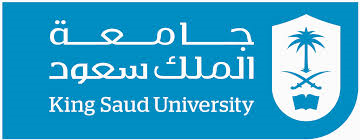                   كلية العلوم                قسم علم الحيوان		                                            الفصل الدراسي الثاني 1442/ 1443 هـ                      د/ عبدالوهاب عبدالمعز عبدالوارث                                    ساعات مكتبية                               الأيام            الزمن    الأيام            الزمن    8 – 99 – 1010–1111–121 - 22- 32- 32- 33 - 43 - 43 - 4الأحدالأحد109 حين محاضرة 109 حينمحاضرة109 حينمحاضرة109 حينمحاضرة109 حينمحاضرةالإثنينالإثنين109 حين عملي109 حين عملي109 حين عملي109 حين عمليالثلاثاءالثلاثاء109 حين محاضرة109 حينمحاضرة109 حينمحاضرة109 حينمحاضرة109 حينمحاضرة109 حينمحاضرة109 حينمحاضرةالأربعاءالخميس109 حين عملي109 حين عملي109 حين عملي109 حين عملي...